Taakgroep Samen Leven Gewoon Doen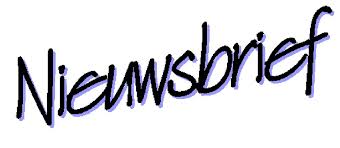 Nieuwsbrief 22December 2015Hallo allemaal! Hier is dan weer een verse nieuwsbrief! In deze nieuwsbrief kijken we terug op de afgelopen periode en we kijken vooruit.Veel lees- en luisterplezier gewenst!Start Na een mooie zomerperiode waarin het café goed bezocht werd zijn we weer van start gegaan met de activiteiten. Een enthousiaste groep vrijwilligers zorgt er iedere maand voor dat de caféavonden gehouden kunnen worden. Ria van Reuler is na 8 jaar actief te zijn geweest gestopt als vrijwilliger. Toen ze op 21 augustus voor de laatste keer officieel bij het Goedenavondcafé was hebben we haar geïnterviewd. Alles wat we nog van haar wilden weten konden we aan haar vragen. Daarna hebben we haar bedankt voor de vele jaren en haar een cadeau overhandigd. Dank je wel Ria! 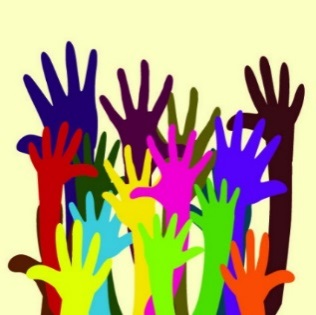 Zomer BarbecueEens in de twee jaar houden we een barbecue, dat is niet alleen lekker maar ook heel gezellig! We moesten op zoek naar een geschikte locatie want rondom het Hoge Licht is geen ruimte om een barbecue te houden. Gelukkig konden we in het parochiehuis van de Rooms-Katholieke Kerk in Driebergen terecht. Daar is een prachtige tuin, een mooie grote zaal en een geschikte keuken. Op 4 september was het zover. Velen hadden zich aangemeld, we waren met ongeveer 60 personen. Heel erg zomers was het niet, integendeel, de regen kwam met bakken uit de hemel, maar dat mocht de pret niet drukken. We konden heerlijk binnen zitten. De barbecue stond buiten onder een afdak, dat ging prima. We hebben genoten van heerlijk eten en van de gezelligheid. Veel mensen zijn in de weer geweest om de BBQ tot een succes te maken en dat werd het! Foto’s van de barbecue staan op de site van de kerk.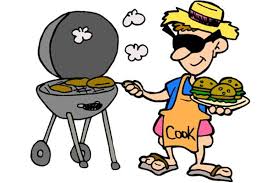 Catechese- en Bijbelgespreksgroep In september zijn de catechese- en bijbelgespreksgroepen weer gestart. De bijbelgespreksgroep komt elke eerste donderdag van de maand bij elkaar in ´t Hoge Licht en de catechesegroep komt op de tweede maandag van de maand bij elkaar in Nieuw Salem. Op 17 december hebben beide groepen samen gegeten en een mooie kerstviering gehouden.Koor zonder naamIn oktober hadden we een swingende avond met het koor zonder naam. Zeven mannen en vrouwen zongen de sterren van de hemel. Allemaal Nederlandse hits die we lekker mee konden zingen. De voetjes gingen van de vloer en het dak van het Hoge Licht ging er zowat af!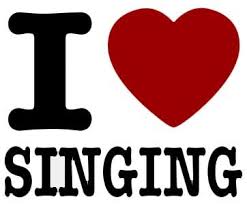 Het goedenavondcafé wordt eigenlijk altijd gehouden in het Hoge Licht. In november moesten we nog een keer naar een andere locatie omdat we niet in het Hoge Licht terecht konden. Toen zijn we weer naar het parochiehuis gegaan, dat kenden we al van de barbecueavond in september.Verhalen bij de haardPeter Tabbers was in november onze gast, hij heeft ons op prachtige verhalen getrakteerd. Hij vertelde dat hij bij een bezoek aan de indianen had gehoord hoe het eerste verhaal was ontstaan. Peter heeft veel gereisd, uit Brazilië kwam het verhaal over hoe je de meest gevaarlijke zoetwater vis van de wereld kunt vangen. En wat doe je als je niet kunt slapen? Ook daar had hij een verhaal over. En wie herinnert zich niet wat hij vertelde over de Piratenpieten met het ooglapje… 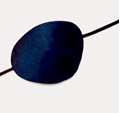 Huiskamergesprek In de oktober en november zijn er in de 3wijken huiskamergesprekken gehouden over het thema ‘Zout der aarde en licht der wereld’. Ook van ons hebben verschillende mensen meegedaan aan die gesprekken in de wijk. SinterklaasEn toen was het alweer december. We begonnen de feestmaand met een heerlijk avondje Sinterklaas. We werden getrakteerd op warme chocolademelk met slagroom. Zoals we allemaal weten is de Sint al een oude man. En toch: in deze tijd van het jaar is hij iedere avond met zijn pieten op de daken te vinden: weer of geen weer, regen of storm, Sint geniet enorm. Petje af hoor Sint! De Sint heeft het druk en hij wordt er ook wel een beetje moe van. Daarom wilde de Sint voordat hij bij het Goedenavondcafé op bezoek kwam graag even een poosje uitrusten. Dat kon. We zorgden voor een bed, dan kon hij even zijn oude benen strekken. De wekpiet had de wekker gezet. Want Sint mocht zich natuurlijk niet verslapen. En snurken dat hij deed, we konden het goed horen! Toen de wekker afging gingen de Pieten de Sint wakker maken. Nadat de Sint zich even had opgefrist kwam hij binnen lopen. Wat waren we blij dat hij er weer was! Hij had het dikke boek weer bij zich en zakken vol cadeautjes.Dank je wel Sinterklaasje, dank je wel Pieten voor een heerlijk avondje, goede reis naar Spanje en graag tot volgend jaar!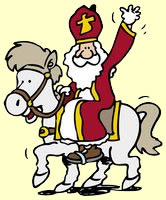 Op 18 december stond het café in het teken van Kerst, we hebben naar het kerstverhaal uit de Bijbel geluisterd en een kerstvertelling gehoord.Kerst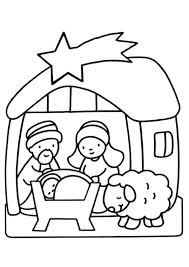 Nog een paar dagen en dan is het Kerst. We zien uit naar de komst van Jezus. Straks met Kerst vieren we dat Jezus geboren is. Gods Zoon komt op aarde om ons vrede te schenken.We wensen elkaar fijne feestdagen toe en een gelukkig nieuw jaar!Nieuw werkgroeplid gezochtOmdat Janet dit jaar aftredend is zijn we op zoek naar een nieuw lid voor de werkgroep. Vind je het gezellig op het café Goedenavond? Lijkt het je leuk om te praten over het Goedenavondcafé?Heb je zin om met anderen na te denken over de dingen die we in het café kunnen organiseren?Meldt je bij Gerard of Lenie of Wijke.Er hebben zich al een paar mensen opgegeven, op 5 februari 2016 gaan we loten wie het gaat worden.Data Goedenavondcafé januari – juli 20161 januari geen goedenavondcafé, 15 januari Carnaval met de kinderhofhouding, 5 februari, 19 februari Erwtensoep , 4 maart, 18 maart , 1 april,15 april, 6 mei, 20 mei, 3 juni, 17 juni, 1 juli, 15 juliUitje 2016Noteer alvast de volgende datum: op zaterdag 25 juni gaan we uit. Onze bestemming is het spoorwegmuseum in Utrecht. Werkgroepleden-Gerrie van Dijk-Zuidam, tel: 0343-514907 of 06-25244613; rodeerik@ziggo.nl-Jakob Hoeksema, tel.0343-820012-Lenie Ploeg, tel: 06-47972260, emailadres: lenieploeg@hotmail.nl-Gerard de Geus, tel: 0343-520638 emailadres: degeus.gerard@gmail.com-Jannet Hulshof, tel:0343-532500-Ds. Wijke Greydanus, tel: 0343-445655,  emailadres:wijkegreydanus@kpnmail.nl